REQUERIMENTO 845/2018Requer informações acerca dos serviços de contenção de erosão junto às margens do Córrego Mollon, no bairro São Joaquim, neste município.Senhor Presidente,Senhores Vereadores, CONSIDERANDO que os moradores do bairro São Joaquim e este vereador se demonstram preocupados com a atual situação das margens do Córrego Mollon, mais precisamente no trecho que corta o bairro São Joaquim, entre a Avenida Porto Ferreira e Avenida Rafard;CONSIDERANDO que as margens do Córrego apresentam em vários pontos grandes erosões, sendo que algumas já atingiram o passeio público, trazendo insegurança e riscos de acidentes físicos e materiais a quem caminha às margens do córrego, pois o terreno é irregular, haja vista a falta de calçada e guarda-corpo;CONSIDERANDO que esta é uma reivindicação antiga da população, aliás, desde o início do mandato desde parlamentar vem sendo objeto de proposituras, conforme as Indicações nº indicações nº 171/2017, 398/2017, 1958/2017, 2981/2017, 4943/2017, 5656/2017, 5748/2017 e moção 800/2017, porém, sem atendimento até a presente data;CONSIDERANDO por fim que é preciso ter transparência nos atos da Administração Pública, assim, é primordial dar ciência ao cidadão para que este obtenha as informações necessárias;REQUEIRO que, nos termos do Art. 10, Inciso X, da Lei Orgânica do município de Santa Bárbara d’Oeste, combinado com o Art. 63, Inciso IX, do mesmo diploma legal, seja oficiado o Excelentíssimo Senhor Prefeito Municipal para que encaminhe a esta Casa de Leis as seguintes informações: 1º) A Administração Pública teve conhecimento do pedido protocolado sob os números 171/2017, 398/2017, 1958/2017, 2981/2017, 4943/2017, 5656/2017, 5748/2017, moção 800/2017, para os serviços de contenção de erosão junto às margens do Córrego Mollon entre a Avenida Porto Ferreira e Avenida Rafard, no bairro São Joaquim? 2º) A Prefeitura possui planejamento em trâmite em seus setores competentes que visa contemplar os serviços mencionados às margens do córrego Mollon, no bairro São Joaquim? Caso positivo, qual previsão para que aconteça tal serviço no local? 3º) Caso o item 2º seja negativo, por qual motivo não há planejamento para atender o pedido deste Vereador e da população barbarense que diariamente trafega e transita pelas vias  do bairro?4º) Tal solicitação referente os serviços de contenção de erosão junto às margens do Córrego Mollon entre a Avenida Porto Ferreira e Avenida Rafard, no bairro São Joaquim foram  feitas todas no ano de 2017, por quais motivos até o momento não foram atendidas? 5º) É possível realizar os serviços ora objeto desse requerimento às margens do Córrego Mollon entre a Avenida Porto Ferreira e Avenida Rafard, no bairro São Joaquim? Qual a previsão?6º) Para que os serviços de contenção de erosão junto às margens do Córrego Mollon seja realizado pelos setores competente da  Administração Pública o que é necessário? 7º) É possível a Administração Pública juntamente som o setor competente enviar até o local uma equipe técnico para analisar a situação e quais serviços serão necessários para solucionar os problemas no local? Sendo a resposta negativa, justifique, sendo positivo qual a previsão;8º) Outras informações que julgarem necessárias.Plenário “Dr. Tancredo Neves”, em 18 de junho de 2018.JESUS VENDEDOR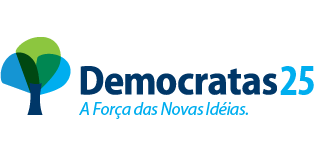 -Vereador / Vice Presidente-